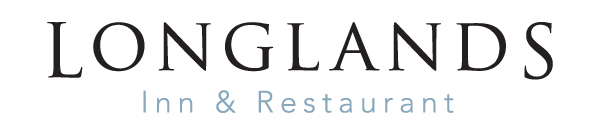 STARTERS
Freshly baked bread, olives, houmous									£6.50Homemade cauliflower soup, bacon crumb, saffron and truffle oil, toasted sourdough, salted butter (V)(GF) 								£7.00Waldorf salad, fresh apple, celery, grapes, walnuts, blue cheese (VE)				£8.00/£14.50Hot smoked salmon, poached duck egg, chive, mustard, hollandaise, watercress salad 		£9.50	Chicken liver pate, blackberry gel, pickled red cabbage, toasted maple walnut bread		£8.50Pumpkin and wild mushroom risotto, roasted carrot and pumpkin puree, toasted seeds
spiced honey (VE)										£7.50/£15.00SHARING PLATTER
Eden Valley smoked ham, Cumbrian air dried leg of lamb, Lakeland pancetta,                    
Lancashire smoked chicken, Mrs Kirkham’s Lancashire cheese, olives, crusty bread	(GF)		£19.00	MAINS
Pan fried salt and pepper honey glazed duck breast, hazelnut rosti, braised red cabbage		
Braeburn apple, cauliflower puree,  red wine and star anise syrup,  root vegetables			£21.50Pan fried corn fed chicken, puy lentils, mustard, honey and carrot puree, braised leeks
pickled beetroot, beetroot gel										£18.00Cumbrian fell bred ribeye steak, peppercorn sauce, cherry vine tomatoes, triple cooked chips, salad (GF) 									£30.00Vanilla glazed pan seared salmon, chive creamy mashed potato				
creamy smoked mussel sauce, samphire (GF)								£19.50Beer battered haddock, hand cut chips, mushy peas, tartare sauce 					£16.00Whitby Scampi, French fries, salad									£15.00Cheese and onion pie, new potatoes, market vegetables (V)						£15.00DESSERTS
Fruits of the forest cheesecake, raspberry sorbet							£7.50Cherry chocolate bread and butter pudding, vanilla crème anglaise					£7.50Baileys crème brulee, hazelnut and white chocolate shortbread (GF)					£7.50	Sticky toffee pudding, vanilla ice cream 								£7.50	County trio cheese board, Flakebridge Eden smokie, Mrs Kirkham’s Lancashire
Garstang blue, apple, date and damson  chutney, celery, apple, grapes (GF) 				£10.50	GF – can be made gluten free/VE – vegan alternative available 	Please turn over for allergen information.			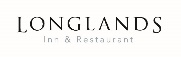 AllergensStartersStartersStartersStartersStartersMainsMainsMainsMainsMainsMainsMainsMainsMainsDessertsDessertsDessertsDessertsDessertsAllergensSoupBread & OlivesHot Smoked SalmonWaldorf Salad Chicken Liver PateHoney Glazed DuckCheese & Onion PieHaddockScampiCornfed ChickenPumpkin RisottoRibeye SteakSalmonSharing PlatterFOTF CheesecakeB&B PuddingBruleeSticky Toffee PuddingCheese BoardCelery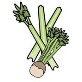 √√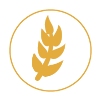 Cereals containing gluten**√√√√√√√√√√√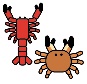 Crustations 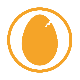 Eggs√√√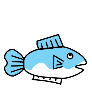 Fish√√√√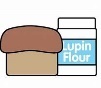 Lupin√√√√√√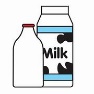 Milk√√√√√√√√√√√√√√√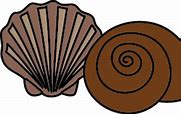 Molluscs√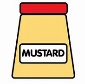 Mustard√√√√√√√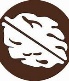 Nuts*√√√√√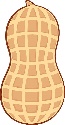 Peanuts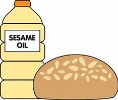 Sesame Seeds√√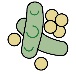 Soya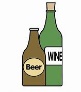 Sulphur Dioxide √√√√√√√√√